Competency-based Interview – Questions and Responses GridTeamworkResponsibilityDecision MakingCommunicationProblem solvingAdditional Feedback Notes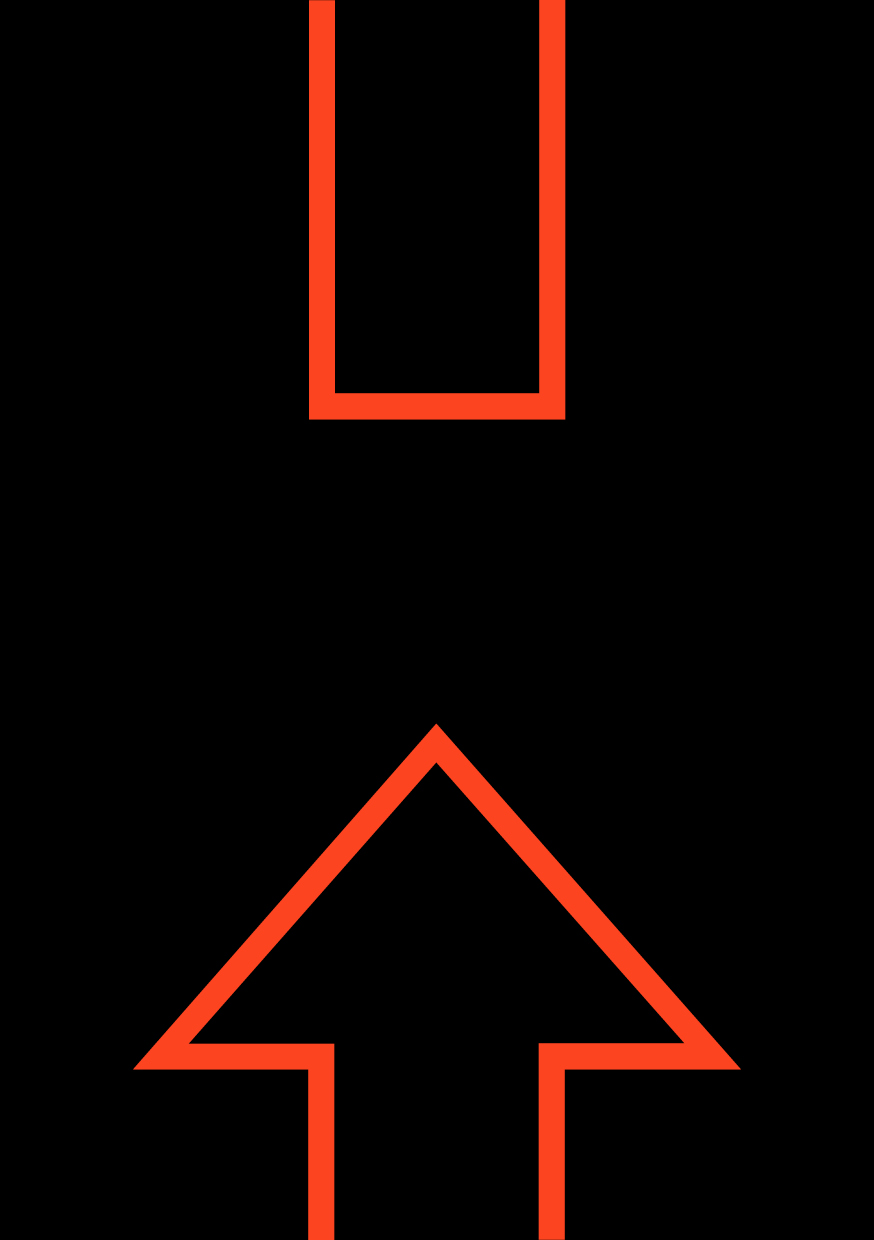 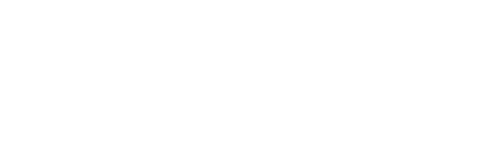 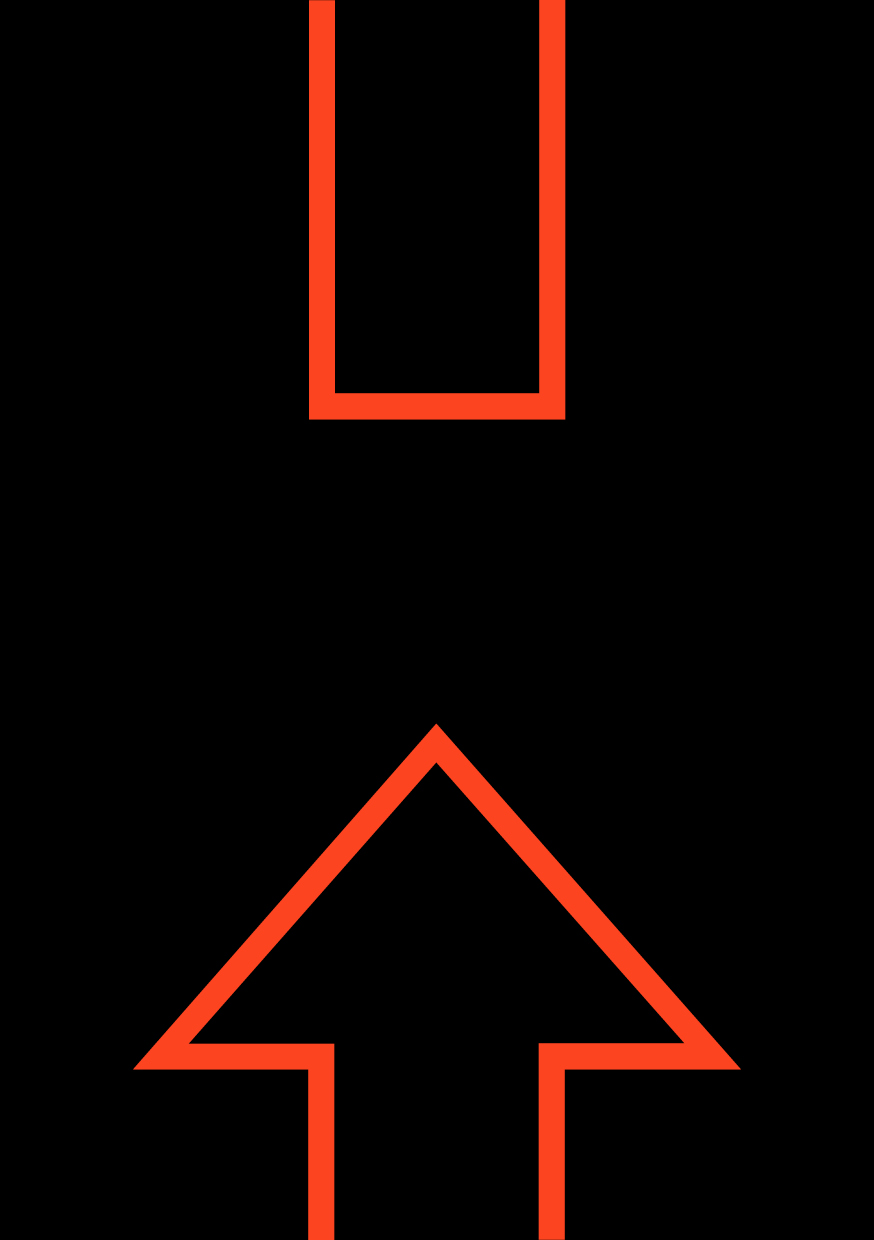 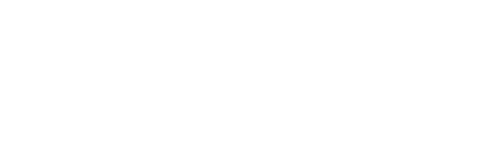 QuestionNotesScore
(1 poor > 5 excellent)Tell me about a time when you worked successfully as part of a team?Describe a situation where you were successful in getting people to work together effectively?Tell me about a situation when you needed to offer constructive criticism to a friend or team member?QuestionNotesScore
(1 poor > 5 excellent)Tell me about a time when you were responsible for something?How do you address any responsibilities you may have?Do you enjoy having extra or additional responsibilities and why?QuestionNotesScore
(1 poor > 5 excellent)What is the toughest decision you have ever made? Why was it so difficult?  How did you make it?Tell me about a decision you have made that has affected other people?Give me an example of a bad decision you have made. Why was it a bad decision?QuestionNotesScore
(1 poor > 5 excellent)Give me an example of how you dealt with a difficult customer at work or in volunteering?Tell me about a time when you taught someone else something?How do you explain things to other people?QuestionNotesScore
(1 poor > 5 excellent)Give me an example of a problem you have faced in the past, either as part of a team or as an individual. How did you solve the problem?What do you do when you can't solve a problem?You have a huge list of things to do and not enough time for everything. What do you do?